Spellings- Miss Macmillan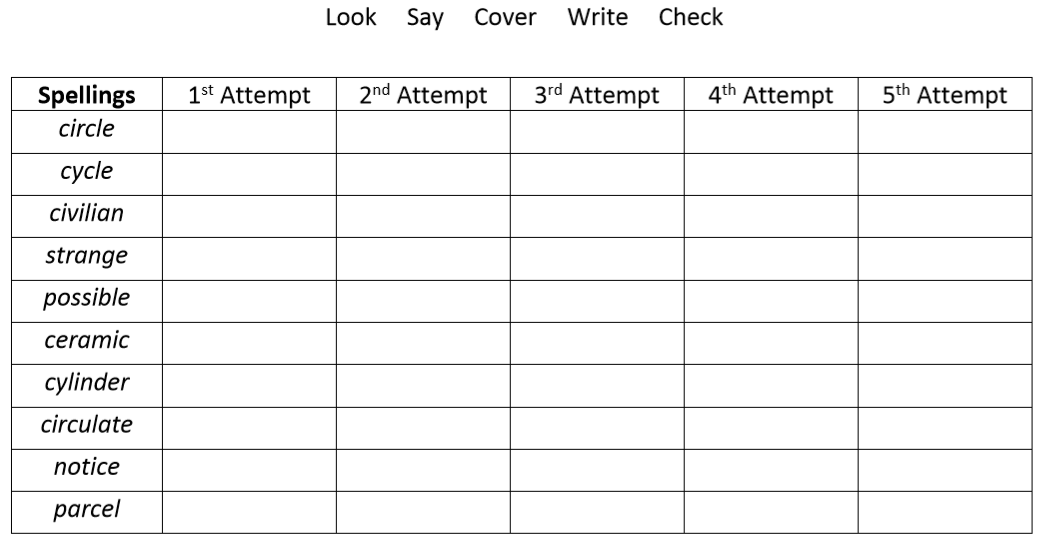 